Real IdeasLiskeard Library Redevelopment, Liskeard Site Manager Invitation Job Number:		31518Latest Revision:	P01Issue Date:		03 February 2022Reference:		LLR-BPC-xx-xx-SP-Q-0101Document Revision HistoryDocument Validation (Latest Issue)Table of ContentsIntroductionInstructionsBailey Partnership has been instructed by Real Ideas Organisation (RIO) to acts as Construction Manager and Quantity Surveyor for the project known as Liskeard Library Redevelopment (LLR).You are invited to submit your CV on the basis of the information contained in this document.Please review the below and submit your CVs via email to:lenna.bithell@realideas.orgPlease submit all queries via the above email address. Responses to queries will be within one to two working days.Project InformationScopeThe works have not been divided into lots at this time however Real Ideas reserves the right to divide or combine lots or groups of lots.The works will comprise: “Construction and completion of the alteration, shell only extension and refurbishment of the ground floor to the former library buildings and outbuildings (Phase 1a); all together with associated facilitating works, temporary works, external works, drainage and services; and all other necessary works”“Fit out and finishes to the shell only extension (phase 1b); all together with associated facilitating works, temporary works, external works, drainage and services; and all other necessary works”*Please note that phase 1b, is subject to additional funding being sourced by the employer.InvitationRoleThe Job title will be Site ManagerKey Duties Include but are not limited to the following:Liaising with the construction manager (BPC), the client (Real Ideas) and reporting on progress. Supervising construction workers and management of subcontractors. Buying materials for each phase of the projectConducting quality and safety inspectionsChecking and preparing site reportsMaintaining quality control checksMotivating the workforceDay to day problem solving and dealing with any issues that arise.Relevant ExperienceIdeally the applicant should have site experience working on heritage and listed buildings.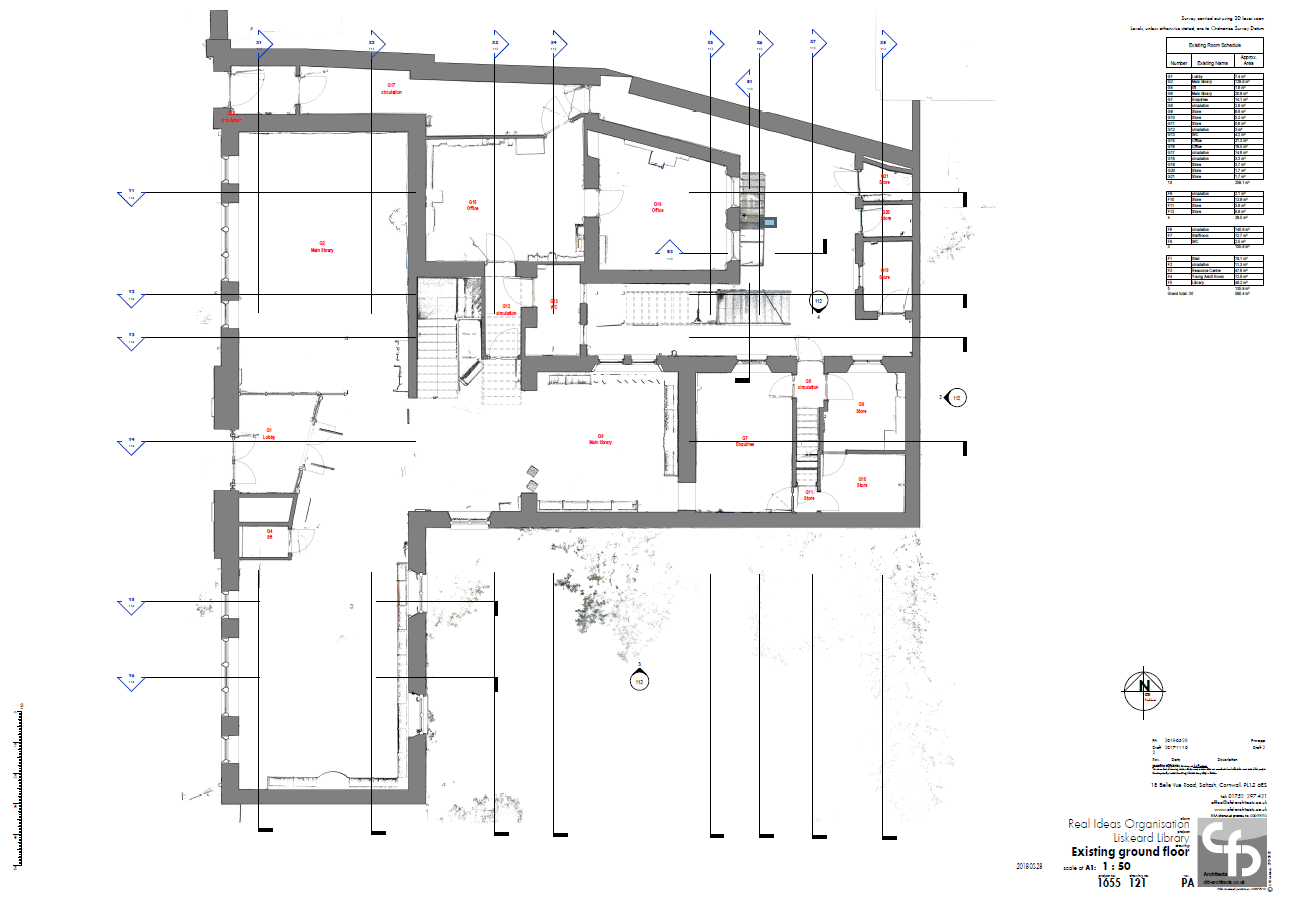 RevisionDateIssue / Revision DetailsPrepared ByChecked ByApproved ByP0103/02/22Initial IssueEM------------------------------------------------------RevisionDatePrepared ByChecked ByApproved ByP0103/02/22NameEMP0103/02/22Signature